Curriculum Vetae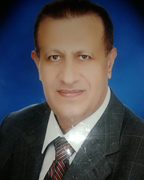 Mufeed  Fadlallah  Al AfeefAssociate Professor in Thermal Energymufeedalafeef@gmail.comScientific Qualifications:1997	Ph.D. in Engineering sciences, (ONPU) Odessa, National Polytechnic University, Ukraine, (Specialty N: 05.14.14  Heat and nuclear Electric stations and energy plants (heat section). 1986	Masters of science in Engineering, Odessa National Polytechnic University, Soviet Union, (Steam electric stations).1986	Diploma in Russian language, Odessa National Polytechnic University, Soviet Union.1985	Patent, issued by Scientific Research Union Institute, Moscow, Soviet Union, (Developing an apparatus to cast metal molds).Practical Experience 2012 to date		Head of the Department of Basic Science. 2010- 2014		Vice Dean for administrative affairs and students.2009 to date		Full time associate professor at the Syrian Private University,      	Faculty of Petroleum Engineering, teaching the following    	subjects: Engineering Graphics, Descriptive geometry, Mech.    	eng. (Statics) & (Dynamics), Strength of materials, eng.    	thermodynamics, Creativity in Eng. Design.Past			Damascus University , electromechanical collage , mechanical  				designing  department.Scientific publications:Books: Mechanical engineering (Dynamics), SPU,  2015-20162014	Al Afeef Mufeed : Application of tinnitus circuit for studying the      	instability of two-phase current with hydraulic resistance.   	Magazine:Al Baath University , 2014, .  Volume 362013.	Al Afeef Mufeed : Boundary conditions of  thermal conduction             	Current.     	 Magazine:Al Baath University , 2013.  Volume 351997	Al Afeef Mufeed: Anpiriodic instability in the system of two parallel    	pipes in overheating zone .Magazine : Odessa National Polytechnic University ,1997.1997	Al Afeef Mufeed: Anperiodic stability in the zone of over heating    	(When the pipes reach vary high illegal temperatures ).  	Magazine:Scientific works yuong researchers, ONPU ,1997 ,  P.127-130.1997	Al Afeef Mufeed , Anperiodic instability of a flow of heat carrier in a warming up canals. // Odessa National Polytechnic University, 1997 , 23pages.1997	Al Afeef Mufeed:The reason of periodic instability in generating plants    	Magazine:Scientific works yuong researchers, ONPU ,1997 , P.125-127.1995	Al Afeef Mufeed: prof. Khabensky V.B. : Hydraulic characteristic in    	warming area of pipes .  	Main technical library of Ukraine 23.05.1995 , 35 pages.1995	Al Afeef Mufeed, prof. Khabensky V.B. : Instability of steam generator when pressure going down. Main technical library of Ukraine 23.05.1995 , 32P.SKILLS: computer  ICDL. Languages: Arabic, English & Russian.English language certificate issued by the Higher Institute of Languages at the University of Damascus 2013.